Potential global package for AI 1.13 bands26 GHz:MOBILE except aeronautical mobile for the new allocations - AgreeResolves 5 for intended land mobile use (should) to cover existing MOBILE allocations - Agree, in principle, but would like to see the exact textKeep study assumptions as examples in recognizing e) but with soft, factual text – Agree, in principle, but would like to see the exact textRemove recognizing f) and cover Art. 21.5 in Note for the BR (how to apply in for notifications and possibly study further how it is interpreted for AAS => text from BR TBD) – Under discussion, important to keep recognizing f) for some members.GSO orbit: - Agree, but the text needs to be carefully examined. How to apply this provision when the reference bandwidth is different from 200 MHz?, The 2nd option text is preferable.as far as practicable, sites for IMT base stations employing values of equivalent isotropically radiated power (e.i.r.p.) per beam exceeding 60 dBm/200 MHz should be selected so that the direction of maximum radiation of any antenna will be separated from the geostationary-satellite orbit by ±7.5 degreesAs far as practicable, the equivalent isotropically radiated power (e.i.r.p.)  should be less than 60 dBm/200 MHz per beam and per polarization in cases where the beam is directed above the horizontal plane, there is line of sight towards the GSO orbit and the angular separation towards that orbit is less than [+/- 7.5] degreesOOB limit 23.6-24 GHz: to be discussed this evening (goal is a single global number, if not possible yet, which numbers can we group around? 2-phase approach?) – Under discussion40 GHz:MOBILE except aeronautical mobile for the new allocations - AgreeResolves x for intended land mobile use (should) to cover existing MOBILE allocations as in 26 GHz - AgreeDo we need secondary aeronautical (in table) and secondary maritime (in footnote)? – Can live withTry to agree on a global footnote for 37-43.5 GHz based on R2/R3 text by adding appropriate conditions (see below) as well as encourages admins text for HDFSS. If not possible need to investigate regional solutions. - AgreeAdd GSO orbit resolves similar to 26 GHz (Anton will provide adjusted numbers) – Agree, but subject to the number provided for this band. How to apply this provision when the reference bandwidth is different from 200 MHz?Can we add a middle-ground limit for 36-37 GHz to enable a global solution? If not, need to consider regional solutions. – Under discussion45.5 GHz-47 GHz:Could try to agree with country footnote if conditions to protect can be agreed (and NOC to 5.553). Otherwise, as we are aiming for global solutions, could consider NOC for this band and a global identification for 47.2-48.2 GHz- Can live with if it is based on country footnote in other region, but preferably focus on 47.2-48.2 GHzAlternative for a WRC-23 agenda item was mentioned to carry out studies but preference is to find a solution now and not create more IMT agenda items than what is being discussed in COM6 already. - Oppose47.2 GHz-48.2 GHz:Add relevant provisions from 26 GHz / 40 GHz re. pointing either in the footnote or (if too complex for a footnote) could add this band to the 40 GHz Resolution or create a (short) separate Resolution for this band.Try to agree a global identification for 47.2-48.2 GHz.- Can live with if it is based on country/regional footnote48.2-50.2 GHz & 50.4-52.6 GHz:If a global compromise package for all AI 1.13 bands can be agreed, these bands could be agreed as NOCNOC66-71 GHz:If a global compromise package for all AI 1.13 bands can be agreed, this band could be identified based on current text, with balance as requested and with NOC to 5.553. Try to remove Resolves 5 (making mobile secondary vs. radionav). Could be covered in encouraging admins? – Agree, resolves 5 (correctly, resolve 3) should be deletedText from BR for possible work on Art. 21.5invites ITU-Rxx) to study the applicability of the limit specified in No. 21.5 of the Radio Regulations to  IMT stations, which use an antenna that consists of an array of active elements, with a view to recommend ways for its possible replacement or revision for such stations;Summary from Sergey26 GHz - (Worldwide), (Mobile, except aeronautical mobile) + (Avoidance angle) + (Amend band in Table 21-2) + (21.5/Minutes) + (OOB) 37-40.5 GHz - (Worldwide) + (Mobile, except aeronautical mobile) + (protection EESS OOB in 36-37 GHz)40.5-42.5 GHz - (Worldwide) + (Mobile, except aeronautical mobile)42.5-43.5 GHz - (Worldwide), (Mobile, except aeronautical mobile) + (Avoidance angle) + (Add band to Table 21-2) + (21.5/Minutes) 45.5-47 GHz - NOC47.2 - 48.2 GHz - (Worldwide), (Mobile, except aeronautical mobile) + (Avoidance angle) + (Add band to Table 21-2) + (21.5/Minutes)48.2-50.2 GHz - NOC 50.4-52.6 GHz - NOC 66-71 GHz - (Worldwide) + (Mobile, except aeronautical mobile) + (5.553 NOC) + (secondary vs RNS) + AMS (studies)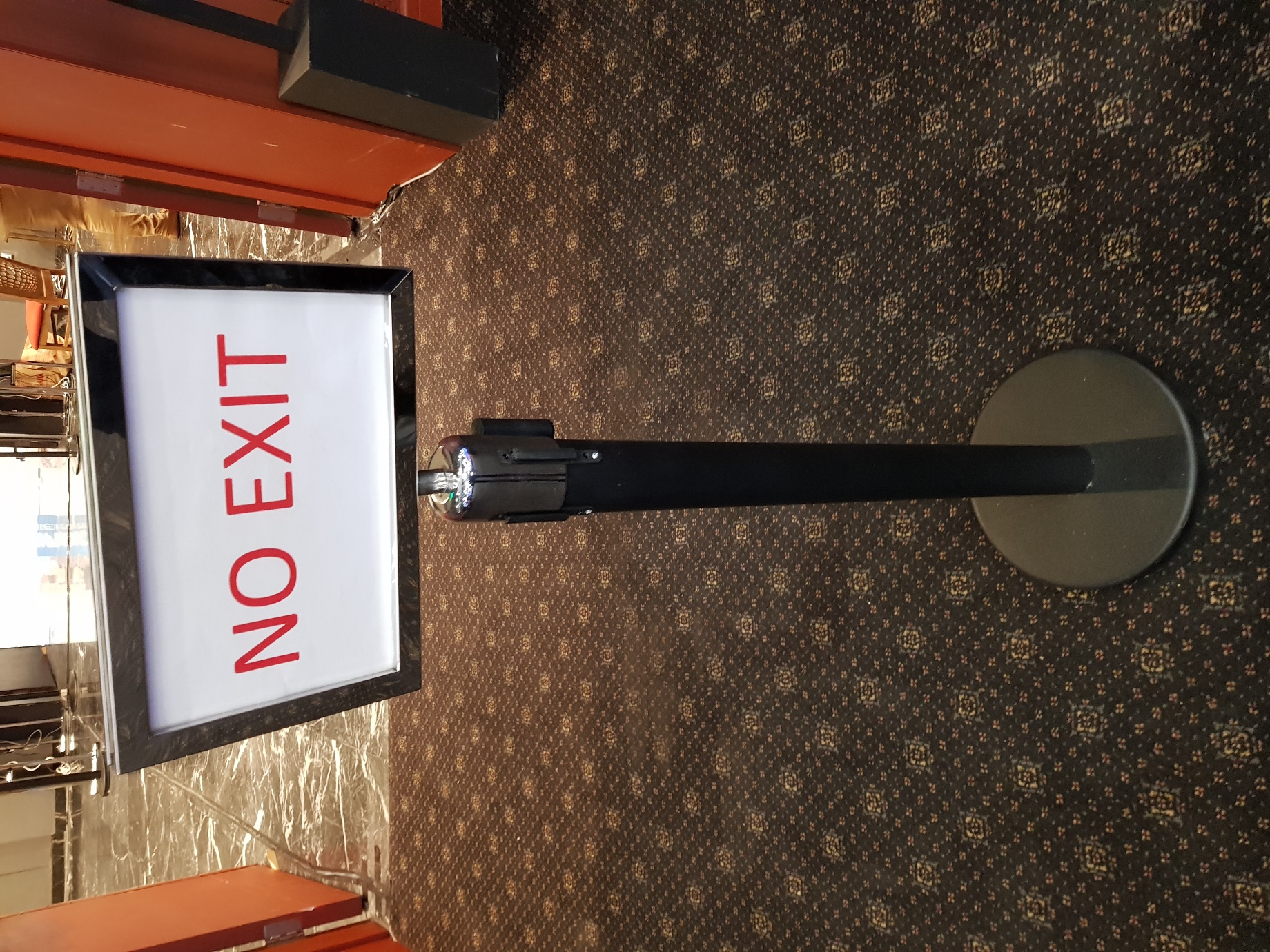 